EVIDENCIA FOTOGRÁFICA DE SINIESTRO:				TACAMBARO MICHOACÁN, JUEVES 07 DE SEPTIEMBRE 2017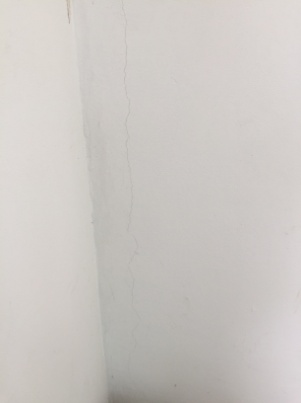 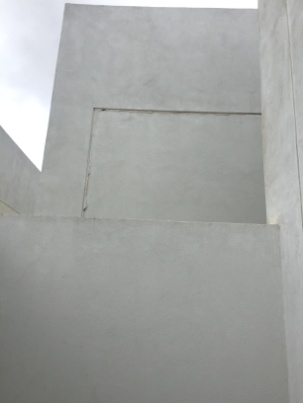 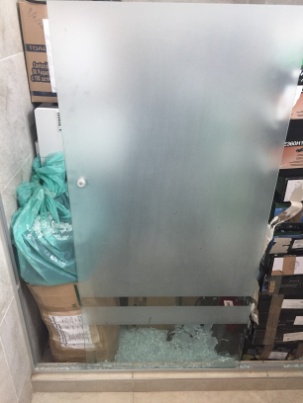 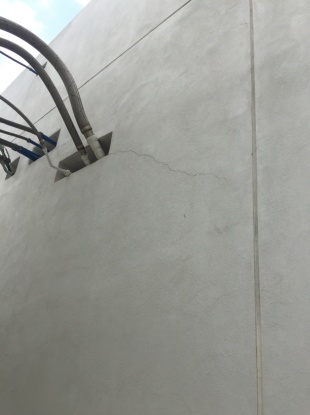 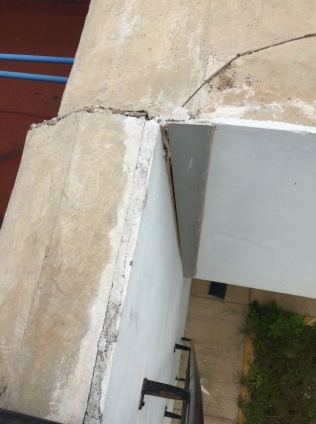 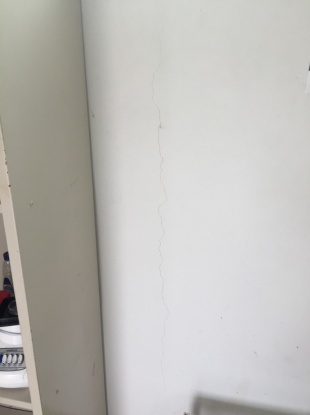 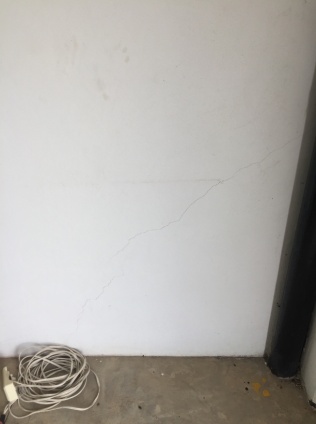 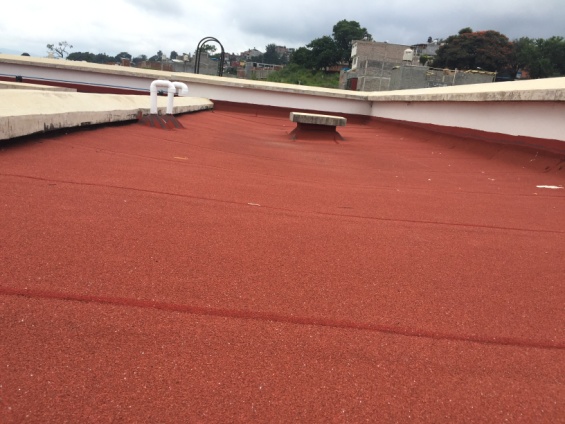 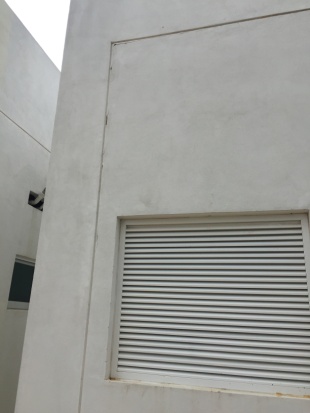 